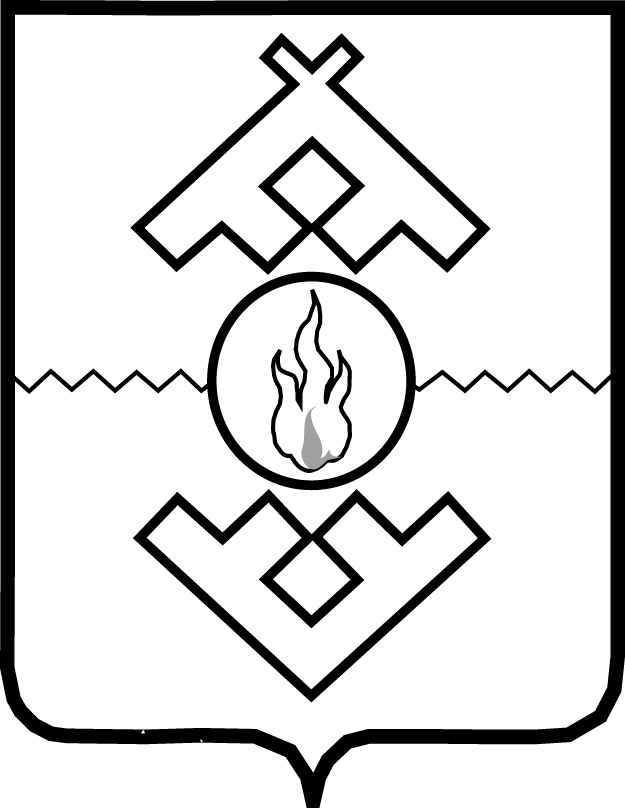 Аппарат Администрации Ненецкого автономного округаПРИКАЗот ___ июня 2017 г. № ____г. Нарьян-МарО внесении изменения 
в приказ Аппарата Администрации 
Ненецкого автономного округа 
от 31.12.2014 № 119 В соответствии с подпунктом 1 пункта 25.1 Положения об Аппарате Администрации Ненецкого автономного округа, утвержденного постановлением Администрации Ненецкого автономного округа от 27.01.2009 № 3-п, распоряжением Аппарата Администрации Ненецкого автономного округа 
от 30.12.2016 № 741-ра «Об организационно-штатных мероприятиях» ПРИКАЗЫВАЮ: 1. Внести изменение в приказ Аппарата Администрации Ненецкого автономного округа от 31.12.2014 № 119 «Об утверждении Положений об отделах организационно-контрольного управления Аппарата Администрации Ненецкого автономного округа» согласно Приложению.  2. Признать утратившим силу приказ Аппарата Администрации Ненецкого автономного округа от 19.09.2014 № 67 «Об отделе организационной работы Аппарата Администрации Ненецкого автономного округа».  3. Настоящий приказ вступает в силу со дня его подписания и распространяет свое действие на правоотношения, возникшие с 01 марта 
2017 года.Первый заместитель губернатора Ненецкого автономного округа – руководитель Аппарата Администрации Ненецкого автономного округа                                                                 М.В. Васильев Приложение  
к приказу Аппарата Администрации Ненецкого автономного округа «О внесении изменения в приказ Аппарата Администрации Ненецкого автономного округа 
от 31.12.2014 № 119» Изменения 
в приказ Аппарата Администрации 
Ненецкого автономного округа 
от 31.12.2014 № 119 Приложение 1 к приказу Аппарата Администрации Ненецкого автономного округа от 31.12.2014 № 119 «Об утверждении Положений об отделах организационно-контрольного управления Аппарата Администрации Ненецкого автономного округа» изложить в следующей редакции: «Положение 
об отделе организационной работы и 
обеспечения деятельности Администрации 
Ненецкого автономного округа 
организационно-контрольного управления
Аппарата Администрации 
Ненецкого автономного округа Раздел IОбщие положения1. Отдел организационной работы и обеспечения деятельности Администрации Ненецкого автономного округа организационно-контрольного управления Аппарата Администрации Ненецкого автономного округа (далее соответственно – отдел, управление, Аппарат, Администрация) является структурным подразделением управления.  2. Отдел в своей деятельности руководствуется Конституцией Российской Федерации, федеральными конституционными законами, федеральными законами, указами и распоряжениями Президента Российской Федерации, постановлениями и распоряжениями Правительства Российской Федерации, Уставом Ненецкого автономного округа, законами Ненецкого автономного округа, постановлениями и распоряжениями губернатора Ненецкого автономного округа (далее - губернатор) и Администрации, приказами и распоряжениями Аппарата, а также настоящим Положением.  3. Отдел осуществляет свою деятельность во взаимодействии с другими структурными подразделениями Управления и Аппарата, а также во взаимодействии с исполнительными органами государственной власти Ненецкого автономного округа (далее - исполнительные органы государственной власти), органами местного самоуправления муниципальных образований Ненецкого автономного округа (далее - органы местного самоуправления), аппаратом Собрания депутатов Ненецкого автономного округа (далее - Собрание депутатов), организациями и гражданами по вопросам, отнесенным к компетенции отдела. 4. Отдел использует в работе бланк управления.  Раздел II Основные задачи отдела5. Основными задачами отдела являются:  1) организационное обеспечение совещаний и иных мероприятий, проводимых губернатором, первым заместителем губернатора - руководителем Аппарата (далее также - совещания и иные мероприятия), оформление принятых решений;  2) планирование и обеспечение распорядка рабочего дня губернатора, первого заместителя губернатора – руководителя Аппарата;  3) подготовка и проведение заседаний Администрации;  4) подготовка сводного плана работы исполнительных органов государственной власти;  5) организационно-техническое обеспечение деятельности Общественного совета при Аппарате (далее – Общественный совет); 6) взаимодействие с казенным учреждением Ненецкого автономного округа «Служба материально-технического обеспечения деятельности органов государственной власти Нененецкого автономного округа» (далее – КУ НАО «СМТО») по вопросам организации материально-технического обеспечения деятельности губернатора, первого заместителя губернатора – руководителя Аппарата, Администрации и отдела.   Раздел III Функции отдела6. Функциями отдела, связанными с организационным обеспечением совещаний и иных мероприятий, проводимых губернатором, первым заместителем губернатора - руководителем Аппарата, оформлением принятых решений, являются:  координация взаимодействия исполнительных органов государственной власти; обеспечение подготовки вопросов для включения в повестку дня совещания; обеспечение подготовки вопросов для проведения иных мероприятий; на основании представленных предложений разработка повесток совещаний, подготовка регламентов проведения иных мероприятий; формирование списков участников совещаний, иных мероприятий, осуществление корректировки списков с учетом предложений губернатора, первого заместителя губернатора – руководителя Аппарата; получение и обобщение информации о фактическом участии приглашенных лиц в совещаниях, иных мероприятиях;  информирование участников о дате, времени и месте проведения совещаний, иных мероприятий;  подготовка (при необходимости) схем рассадки участников совещаний, иных мероприятий;  обеспечение цифрового стенографирования (при необходимости); оформление решений, принятых по результатам проведения совещаний, иных мероприятий, (при необходимости); осуществление протокольного обеспечения персональных встреч губернатора, первого заместителя губернатора – руководителя Аппарата с должностными лицами различных уровней власти, органов местного самоуправления, представителями организаций. 7. Функциями отдела, связанными с планированием и обеспечением распорядка рабочего дня губернатора, первого заместителя губернатора - руководителя Аппарата, являются: организация исполнения ежедневного, еженедельного и ежемесячного рабочих графиков губернатора, первого заместителя губернатора - руководителя Аппарата;обеспечение оперативной связи губернатора, первого заместителя губернатора - руководителя Аппарата с членами Администрации и иными должностными лицами; обеспечение оперативного взаимодействия губернатора, первого заместителя губернатора - руководителя Аппарата с руководителями исполнительных органов государственной власти, государственными органами Ненецкого автономного округа и государственными учреждениями Ненецкого автономного округа, органами местного самоуправления; рассмотрение и подготовка для доклада губернатору, первому заместителю губернатора - руководителю Аппарата корреспонденции, направленной персонально в их адреса (личные пакеты и т.п.);обеспечение оперативного исполнения личных поручений губернатора, первого заместителя губернатора - руководителя Аппарата; осуществление организации персональных встреч губернатора, первого заместителя губернатора - руководителя Аппарата с должностными лицами различных уровней власти, представителями организаций, гражданами;осуществление приема, учета, обработки документов, адресованных губернатору, первому заместителю губернатора - руководителю Аппарата;осуществление подготовки проектов поручений, писем, ведение служебной переписки по личным поручениям губернатора, первого заместителя губернатора - руководителя Аппарата; осуществление по поручению губернатора, первого заместителя 
губернатора - руководителя Аппарата подготовки проектов правовых актов и иных документов;участие в организации официальных визитов, рабочих поездок и личных встреч губернатора, первого заместителя губернатора - руководителя Аппарата;формирование, оформление, ведение учета дел согласно номенклатуре дел в процессе делопроизводства, подготовка и своевременная передача их на архивное хранение или уничтожение документов в установленном порядке;обеспечение ведения делопроизводства, соблюдение режима конфиденциальности;организация проведения телефонных переговоров губернатора, первого заместителя губернатора - руководителя Аппарата, фиксирование в их отсутствие полученной информации и своевременное доведение информации до их сведения;формирование заявки на укомплектование рабочего места губернатора, первого заместителя губернатора - руководителя Аппарата необходимыми средствами организационной техники, канцелярскими принадлежностями, создание условий, способствующих их эффективной работе.  8. Функциями отдела, связанными с подготовкой и проведением заседаний Администрации, являются:   формирование ежеквартального плана заседаний Администрации;  направление утвержденного плана заседаний Администрации в Собрание депутатов, в Счетную палату Ненецкого автономного округа, в прокуратуру Ненецкого автономного округа, а также размещение на официальном сайте Администрации в сети Интернет; подготовка проекта повестки дня очередного (внеочередного) заседания Администрации;  электронная рассылка согласованного проекта повестки дня очередного (внеочередного) заседания Администрации и соответствующих материалов к нему членам Администрации и приглашенным лицам;   размещение согласованного проекта повестки на официальном сайте Администрации в сети Интернет; извещение членов Администрации и приглашенных лиц о дате, времени и месте проведения заседания;  обеспечение подготовки зала заседаний Администрации для проведения заседаний Администрации в соответствии с требованиями делового этикета;ведение аудиозаписи заседания Администрации;    при проведении внеочередного заседания Администрации опросным путем в форме заочного голосования создание в системе электронного документооборота «ДЕЛО» Регистрационной карточки проекта документа (далее - РКПД) с прикреплением соответствующих материалов в электронном образе и отправка РКПД на голосование (визирование) одновременно всем членам Администрации;  направление материалов по вопросу, рассматриваемому на внеочередном заседании Администрации опросным путем в форме заочного голосования, прокурору Ненецкого автономного округа, председателю Собрания депутатов и председателю Счетной палаты Ненецкого автономного округа; ведение и оформление протокола заседания Администрации; подготовка выписок из протокола заседания Администрации и незамедлительное их направление (выдача под роспись) заинтересованным должностным лицам; размещение на официальном сайте Администрации в сети Интернет сведений о решениях по вопросам, рассмотренным на заседании Администрации;  хранение документов к заседаниям Администрации, а также аудиозаписей заседаний Администрации;   ведение в электронном виде реестра вопросов, рассмотренных на заседаниях Администрации;осуществление контроля за соответствием содержания правового акта Администрации решению, принятому на заседании Администрации;  приведение правового акта Администрации в соответствие с правилами, установленными Инструкцией по делопроизводству в Администрации Ненецкого автономного округа, Аппарате Администрации Ненецкого автономного округа и иных органах исполнительной власти Ненецкого автономного округа, утвержденной постановлением Администрации от 27.05.2008 № 80-п; выведение правового акта Администрации на печать.  9. Функциями отдела, связанными с подготовкой сводного плана работы исполнительных органов государственной власти Ненецкого автономного округа, являются:анализ поступившей информации и подготовка сводного плана работы исполнительных органов государственной власти;  рассылка согласованного сводного плана работы исполнительных органов государственной власти и размещение его на официальном сайте Администрации в сети Интернет;  подготовка на основании представленных справок обобщенной информации об исполнении сводного плана работы исполнительных органов государственной власти;рассылка обобщенной информации об исполнении сводного плана работы исполнительных органов государственной власти; планирование (координация) использования исполнительными органами государственной власти зала заседаний Администрации для проведения совещаний и иных мероприятий.  10. Функциями отдела, связанными с организационно-техническим обеспечением деятельности  Общественного совета, являются: формирование состава Общественного совета; предоставление по запросам Общественного совета необходимых для исполнения его полномочий сведений, за исключением сведений, составляющих государственную и иную охраняемую законом тайну;  размещение на официальном сайте Аппарата в информационно-телекоммуникационной сети «Интернет» информации о создании Общественного совета, его состава, планов работы и принятых на заседаниях решений.   11. Функциями отдела, связанными с взаимодействием с КУ НАО «СМТО» по вопросам организации материально-технического обеспечения деятельности губернатора, первого заместителя губернатора – руководителя Аппарата, Администрации и отдела, являются:     подготовка в соответствии с постановлением Администрации от 18.02.2015 № 27-п «О представительских расходах в исполнительных органах государственной власти Ненецкого автономного округа» распоряжений о представительских расходах на проведение мероприятий от имени губернатора, а также на приобретение продуктов для приемной губернатора и заседаний, проводимых Администрацией;   подготовка в соответствии с постановлением Администрации от 15.01.2015 № 2-п «Об утверждении Положения о материально-техническом обеспечении исполнительных органов государственной власти Ненецкого автономного округа, государственных органов Ненецкого автономного округа, мировых судей Ненецкого автономного округа, осуществляемом казенным учреждением Ненецкого автономного округа «Служба материально-технического обеспечения органов государственной власти Ненецкого автономного округа» заявок на выделение товаров, приобретенных КУ НАО «СМТО» в целях материально-технического обеспечения губернатора, первого заместителя губернатора – руководителя Аппарата, отдела;  направление в КУ НАО «СМТО» заявок на автотранспорт для проведения официальных мероприятий, организуемых отделом.  12. В целях реализации своих функций отдел имеет право: 1) в пределах своей компетенции запрашивать и получать в установленном порядке от заместителей губернатора, структурных подразделений Аппарата, Собрания депутатов и его аппарата, территориальных органов федеральных органов исполнительной власти, исполнительных органов государственной власти, органов местного самоуправления, государственных органов Ненецкого автономного округа, организаций и должностных лиц информацию и материалы, необходимые для осуществления возложенных на отдел задач;2) в пределах своей компетенции осуществлять служебное взаимодействие со структурными подразделениями Аппарата, Собранием депутатов и его аппаратом, территориальными органами федеральных органов исполнительной власти, исполнительными органами государственной власти, органами местного самоуправления, государственными органами Ненецкого автономного округа, организациями и должностными лицами;3) принимать участие в совещаниях и мероприятиях, проводимых по вопросам, относящимся к компетенции отдела, и инициировать их проведение;4) использовать в установленном порядке и в пределах компетенции отдела информационные банки данных и системы связи;5) получать правовые акты и литературу, а также пользоваться информационными правовыми системами, необходимыми для осуществления эффективной работы отдела;6) пользоваться иными правами в соответствии с законодательством Российской Федерации и Ненецкого автономного округа.Раздел IVОрганизация деятельности отдела13. Руководство отделом осуществляет начальник отдела, назначаемый на должность и освобождаемый от должности по решению представителя нанимателя в порядке, установленном законодательством Российской Федерации и Ненецкого автономного округа. 14. Начальник отдела:1) организует и планирует работу отдела, определяет формы и методы его деятельности, несет персональную ответственность за выполнение задач, возложенных на отдел; 2) организует осуществление отделом функций, установленных настоящим Положением, а также лично осуществляет их;3) представляет отдел и организует его взаимодействие с другими структурными подразделениями управления, структурными подразделениями Аппарата, исполнительными органами государственной власти, органами местного самоуправления, Собранием депутатов и его аппаратом, организациями и гражданами по вопросам, отнесенным к компетенции отдела; 4) организует подготовку отчетов, информационно-аналитических материалов, справок и иных сведений для губернатора, первого заместителя губернатора - руководителя Аппарата, заместителя руководителя Аппарата - начальника управления по вопросам, входящим в компетенцию отдела; 5) обеспечивает исполнение иных распоряжений и поручений губернатора, первого заместителя губернатора - руководителя Аппарата, заместителя руководителя Аппарата - начальника управления в пределах компетенции отдела;6) подписывает или визирует в пределах своей компетенции служебные документы отдела; 7) дает указания по вопросам деятельности отдела, обязательные для всех государственных гражданских служащих и работников отдела;  8) участвует в разработке правовых актов, определяющих квалификационные требования к государственным гражданским служащим, замещающим должности государственной гражданской службы Ненецкого автономного округа в отделе, а также предусматривающих их должностные обязанности и права;9) по поручению заместителя руководителя Аппарата - начальника управления лично принимает участие либо обеспечивает участие государственных гражданских служащих и работников отдела в деятельности комиссий, рабочих групп и иных консультативных или совещательных органов; 10) соблюдает общие правила работы со служебной документацией, в том числе обеспечивает ведение учета поступивших указаний и поручений, сроков их исполнения; 11) организовывает работу по обеспечению антикоррупционной деятельности в отделе;  12) осуществляет иные полномочия, предусмотренные законодательством, должностным регламентом. 15. В случае временного отсутствия начальника отдела (временная нетрудоспособность, служебная командировка, отпуск) его обязанности исполняет государственный гражданский служащий отдела в соответствии с распоряжением представителя нанимателя. 16. На государственных гражданских служащих отдела распространяется федеральное и окружное законодательство о государственной гражданской службе.На работников отдела, замещающих должности, не являющиеся должностями государственной гражданской службы, распространяется трудовое законодательство Российской Федерации. 17. Права, обязанности и ответственность государственных гражданских служащих и работников отдела определяются федеральным и окружным законодательством о государственной гражданской службе, трудовым законодательством, Положением об Аппарате, а также их должностными регламентами и должностными инструкциями.».  ____________